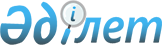 О выделении из резервного фонда Правительства Республики Казахстан Управлению Делами Президента Республики Казахстан 20 млн. тенге на погашение задолженности за эксплуатацию площадей в здании, переданном в аренду Министерству образования, культуры и здравоохраненияПостановление Правительства Республики Казахстан от 23 июня 1998 года N 589

      Правительство Республики Казахстан ПОСТАНОВЛЯЕТ: 

      1. Министерству финансов Республики Казахстан выделить из резервного Фонда Правительства Республики Казахстан Управлению Делами Президента Республики Казахстан 20 млн. тенге на погашение задолженности за эксплуатацию площадей в здании по адресу: г. Алматы, Площадь Республики, 4, переданном в аренду Министерству образования, культуры и здравоохранения Республики Казахстан. 

      2. Министерству образования, культуры и здравоохранения Республики Казахстан в трехдневный срок заключить договор с Республиканским государственным предприятием "Дирекция по обслуживанию административных зданий Администрации Президента, Правительства и Парламента Республики Казахстан" Управления Делами Президента Республики Казахстан в пределах бюджетных назначений на содержание аппарата управления на 1998 год из расчета эквивалента 0,51 доллара США за 1 кв. м. 

 

     Премьер-Министр     Республики Казахстан
					© 2012. РГП на ПХВ «Институт законодательства и правовой информации Республики Казахстан» Министерства юстиции Республики Казахстан
				